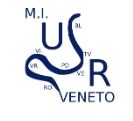 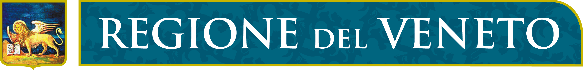 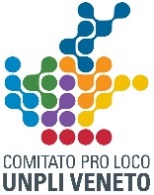 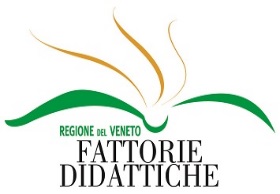 ALLEGATO 3 BANDO DI CONCORSO FUORI CLASSESCHEDA DI CONFERMA DI PARTECIPAZIONE                 (da inviare a concorsofuoriclasse@regione.veneto.it entro il 30 aprile 2022)ECONFERMANO LA LORO PARTECIPAZIONE AL CONCORSOA tal fine, si invia in allegato la Scheda Progetto (Allegato 2).Si inviano altri materiali di documentazione a supporto del progetto via Wetransfer □ SI      □ NOSi dichiara inoltre di aver letto ed accettato l’informativa sulla tutela del trattamento dei dati (art. 13 Regolamento UE 2016/679).Luogo e data ……………………………….                                                                                                      FIRMA DEL DIRIGENTE SCOLASTICO                                                                                         ---------------------------------------------------------------                                                                                                       FIRMA DEL RESPONSABILE                                                                                                      DELLA FATTORIA DIDATTICA                                                                                         ---------------------------------------------------------------INFORMATIVA SUL TRATTAMENTO DEI DATI PERSONALI(ex art. 13, Regolamento 2016/679/UE - GDPR)In base al Regolamento 2016/679/UE (General Data Protection Regulation – GDPR) “ogni persona ha diritto alla protezione dei dati di carattere personale che la riguardano”. I trattamenti di dati personali sono improntati ai principi di correttezza, liceità e trasparenza, tutelando la riservatezza dell’interessato e i suoi diritti.Il Titolare del trattamento è la Regione del Veneto / Giunta Regionale, con sede a Palazzo Balbi - Dorsoduro, 3901, 30123 – Venezia.Il Delegato al trattamento dei dati che La riguardano, ai sensi della DGR n. 596 del 08.05.2018 pubblicata sul BUR n. 44 del 11.05.2018, è il Direttore della Direzione Turismo email: turismo@regione.veneto.it; PEC: turismo@pec.regione.veneto.it.Il Responsabile della Protezione dei dati / Data Protection Officer ha sede a Palazzo Sceriman, Cannaregio, 168, 30121 – Venezia. La casella email, a cui potrà rivolgersi per le questioni relative ai trattamenti di dati che La riguardano, è: dpo@regione.veneto.it; PEC: anticorruzionetrasparenza@pec.regione.veneto.it. La finalità del trattamento cui sono destinati i dati personali è la partecipazione al Concorso “Fuori Classe”, indetto dalla Regione del Veneto – Direzione Turismo per promuovere progetti innovativi di didattica condivisa scuola – Fattoria didattica, nelle “aule a cielo aperto” delle Fattorie didattiche, e in altri spazi aperti all’esterno della scuola, finalizzati alla realizzazione di un percorso innovativo di educazione civica.Tale Concorso prevede, per tutti i lavori presentati che superino la fase di preselezione, il loro inserimento all’interno dell’“Archivio delle buone pratiche di educazione civica, progettate in modo condiviso da Scuole e Fattorie didattiche”, comprensivo dei rispettivi nomi dei docenti e dei responsabili delle Fattorie didattiche capofila dei progetti consultabile sul sito della Regione. Il Concorso prevede anche un evento pubblico di premiazione e la promozione dei vincitori sul sito della Regione e sui social regionali. La base giuridica del trattamento (ai sensi degli articoli 6 e/o 9 del Regolamento 2016/679/UE) è la Legge 10 agosto 2012, n. 28  “Disciplina delle attività turistiche connesse al settore primario” e s.m.i, che, all’art. 2, ricomprende in questa definizione ampia anche le fattorie didattiche, definite come le aziende agricole o ittiche che ospitano e svolgono attività didattiche e divulgative a favore delle scuole e dei cittadini, allo scopo di riscoprire il valore culturale dell’agricoltura, della pesca, della civiltà rurale e marinara.Con DGR n. 1693 del 29/11/2021, la Giunta regionale ha approvato un piano di iniziative per la qualificazione, valorizzazione e promozione del progetto regionale fattorie didattiche, sulla base di un Accordo di collaborazione con UNPLI VENETO – APS previsto dalla L.R. 22 ottobre 2014 n. 34, articolo 7, al cui interno è stato inserito questo Concorso per le scuole.Periodo di conservazione dei dati: i dati personali richiesti per la partecipazione al suddetto Concorso sono trattati con modalità cartacee ed informatizzate e saranno conservati, ai sensi dell’articolo 5, par. 1, lett. e) del Regolamento 2016/679/UE, in conformità alle norme sulla conservazione della documentazione amministrativa per tutto il periodo di articolazione delle procedure e comunque per il tempo necessario a raggiungere le finalità del concorso, ivi comprese quelle di archiviazione, ricerca storica o per fini statistici. Le competono i diritti previsti dal Regolamento 2016/679/UE e, in particolare, potrà chiedere al Sottoscritto l’accesso ai dati personali che La riguardano, la rettifica, l’integrazione o, ricorrendone gli estremi, la cancellazione o la limitazione del trattamento, ovvero opporsi al loro trattamento.Ha diritto di proporre reclamo, ai sensi dell’articolo 77 del Regolamento 2016/679/UE, al Garante per la protezione dei dati personali con sede in Piazza Venezia n. 11 - 00187 Roma, ovvero ad altra autorità europea di controllo competente. Il conferimento dei dati è necessario per l’iscrizione al Concorso e per poter partecipare alle fasi di selezione/valutazione/premiazione dello stesso.L’interessato ha l’obbligo di fornire i dati personali: l’eventuale rifiuto di fornire tali dati comporta l’impossibilità di partecipare alle fasi di premiazione e diffusione del Concorso.                                                                                                                                           Il Dirigente Delegato            Direzione Turismo                                  Dott. Mauro Giovanni VitiLA/IL SOTTOSCRITTA/ODIRIGENTE SCOLASTICO DELL’ISTITUTOCODICE MECCANOGRAFICO SCUOLACOMUNEPROVINCIAMAIL ISTITUTONOME E COGNOME DOCENTE REFERENTE DEL PROGETTO MAIL DOCENTE REFERENTE DEL PROGETTO NUMERO DI TELEFONO PER CONTATTARE LA/IL DOCENTE REFERENTE DEL PROGETTOLA/IL SOTTOSCRITTA/ORESPONSABILE DELLA FATTORIA DIDATTICA ISCRITTA ALL’ELENCO REGIONALECOMUNEPROVINCIAMAIL FATTORIA DIDATTICANUMERO DI TELEFONO PER CONTATTARE LA/IL RESPONSABILE DELLA FATTORIA DIDATTICAPRE-ISCRIZIONE INVIATA IN DATA